Pre-Order your Castlemont Sweatshirts and T-shirts Today!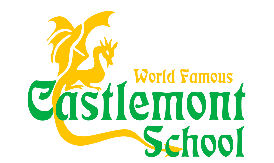 Student Name_____________________________________Teacher Name and Room #___________________________Total amount enclosed $___________Please return form by September 16thPlease make checks payable to Castlemont HSC Questions about apparel please contact Maren Buchanan at marenbuchanan@gmail.comX-SmallSmallMediumLargeX-LargeYouth Green Hooded Sweatshirt $30Youth Yellow Hooded Sweatshirt$30Youth Green T-shirt $15Youth Yellow T-shirt $15